РОССИЙСКАЯ ФЕДЕРАЦИЯКАРАЧАЕВО-ЧЕРКЕССКАЯ РЕСПУБЛИКА УСТЬ-ДЖЕГУТИНСКИЙ МУНИЦИПАЛЬНЫЙ РАЙОНМУНИЦИПАЛЬНОЕ БЮДЖЕТНОЕ ОБЩЕОБРАЗОВАТЕЛЬНОЕ УЧРЕЖДЕНИЕ"СРЕДНЯЯ ОБЩЕОБРАЗОВАТЕЛЬНАЯ ШКОЛА №3 г.УСТЬ-ДЖЕГУТЫ»В целях укрепления здоровья школьников и повышения компетентности участников образовательного пространства школьников в области здорового рационального питания, в рамках Недели здорового питания в  школе были проведены: Классный час "Секреты здорового питания " (1 Б кл.), в ходе которого  школьный медработник Каппушева Асият Тахировна   объяснила обучающимся, что такое полезная пища,  почему пища должна быть разнообразной; развивала у детей умение правильно питаться, вести здоровый образ жизни.    В целях укрепления здоровья школьников и повышения компетентности участников образовательного пространства школьников в области здорового рационального питания в 6 А классе   было проведено родительское собрание.        22.11.22 года  8Б класса   проведено родительское собрание в режиме онлайн на тему « Правильное питание-залог здоровья учеников». Общение с родителями преследовало следующие задачи: формирование представления о значимости правильного питания детей как составной части культуры здоровья, воспитание ответственного отношения родителей к здоровью детей. Здоровое питание - здоровый ребенок. А здоровый ребенок в семье - это самое важное для родителей. Здоровье ребенка в первую очередь основывается на выдержке его родителей и желании понять ребенка. Одним из важных составляющих благополучного развития ребенка является здоровое питание.     В 1А классе   прошёл час здоровья  «Добрые советы для вашего здоровья». Быть здоровыми, красивыми, полными сил хотят и взрослые и дети. А что для этого нужно делать? Всего лишь знать и выполнять правила здорового образа жизни: правильно питаться, заниматься спортом и дышать свежим воздухом.     В рамках Недели здорового питания в 7А классе прошёл классный час на тему: «Здоровое питание».     Оформлен информационный  стенд  «Мы здоровое поколение».     В рамках Недели здорового питания во 2а классе был проведён классный час на тему "Здоровое питание".Цель мероприятия: укрепление здоровья школьников, обучение правильному питанию  и большему  употреблению  фруктов и овощей.    В рамках  Недели здорового питания медсестра школы Каппушева А .Т. провела беседу с учащимися  4А класса «Питайся правильно – будь здоровым!».  Рассказала о том, что пища – единственный источник, с которым ребёнок получает необходимый пластический материал и энергию.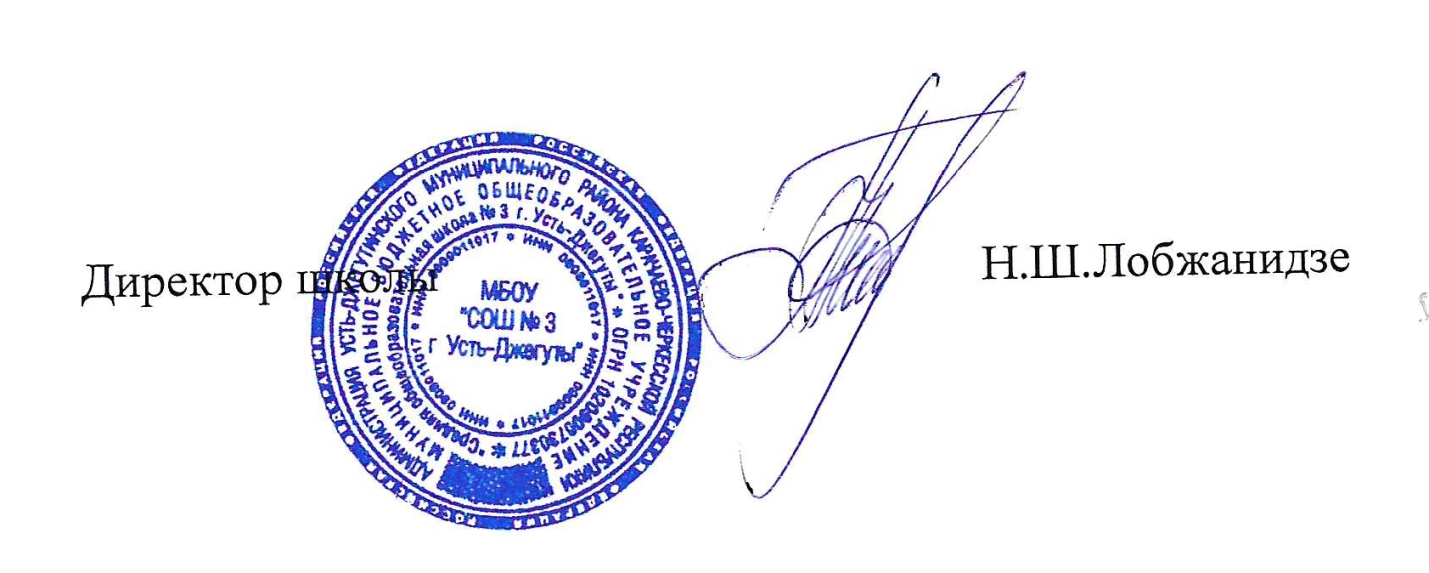 